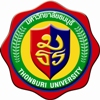 มหาวิทยาลัยธนบุรีThonburi UniversityแบบเสนอสถานประกอบการโดยนักศึกษาThe Organization form Suggestion by Cooperative Education Studentวันที่................................................................ เรียน  กลุ่มงานสหกิจศึกษา		ด้วยข้าพเจ้า(นาย/นางสาว)…………………………………………………………..……………..รหัสประจําตัว………....…………………….สาขาวิชา……………………………………………………………คณะ……………………………………….…………...เบอร์โทรศัพท์……………………….…………….. ออกปฏิบัติงานสหกิจศึกษาในภาคการศึกษาที่………………………………………….………………...ปีการศึกษา…………………………………………………..มีความประสงค์ขอเสนอสถานประกอบการที่จะออกปฏิบัติงานสหกิจศึกษา ดังนี้ชื่อสถานประกอบการ…….……………………………………………………………………………………………………………………...............................................ที่อยู่เลขที่.....................ถนน..................................ตําบล/แขวง........................................อําเภอ/เขต.............................................................. จังหวัด.................................รหัสไปรษณีย์...............................โทรศัพท์....................................E-mail…………………..…………………................. ชื่อผู้ประสานงานในการติดต่อ………………………………………………………………….……….….ตําแหน่ง…………………………………………………………..โทรศัพท์……………………………………….……………………………………………โทรสาร…………………………….……………….………………..…….…………… ลักษณะงานที่นักศึกษาจะปฏิบัติ…………………………………………………………………………………………………………………………………………………. 		จึงเรียนมาเพื่อโปรดพิจารณาอนุมัติลงชื่อ.............................................................นักศึกษา								 (............................................................)                                                                                               วันที่........../.........................../............... 	 อนุมัติ 	 ไม่อนุมัติ	ลงชื่อ.............................................................	   (................................................................)          อาจารย์ประสานงานสหกิจศึกษาประจำสาขาวิชา                วันที่........../.........................../.................	 อนุมัติ 	 ไม่อนุมัติ	ลงชื่อ.............................................................	   (................................................................)          หัวหน้าสาขาวิชา..................................................................                วันที่........../.........................../.................	 อนุมัติ 	 ไม่อนุมัติ	ลงชื่อ.............................................................	   (................................................................)          คณบดีคณะ......................................................                วันที่........../.........................../.................	 อนุมัติ 	 ไม่อนุมัติ	ลงชื่อ.............................................................	   (................................................................)          หัวหน้ากลุ่มงานสหกิจศึกษา                วันที่........../.........................../.................